Media Relations Information for 05/04/2012Public Relations Officer – Sgt. John KruegerOffice: 281-842-3161 La Porte detectives locate and file attempted Sexual Assault charges against security sales representative On 05/01/2012, La Porte Police Department filed charges against 23 year old Johnny Angel Lara for an attempted sexual assault which occurred 2 weeks ago.  The event began on 04/19/2012, at approximately 7:01 p.m., when the La Porte Police Department received a complaint of an assault in the 5500 block of Sugar Creek Drive.  Upon arrival at the residence, responding officers were advised by the female victim that an unknown Hispanic male arrived at her front door at approximately 6:30 p.m. that same evening and immediately identified himself as an employee of a home security service, attempting to sell the victim an alarm system.  The victim allowed the male inside her residence yet, following several sexual comments made by the male, promptly asked him to leave.  The male suspect then began touching the female inappropriately. However, the victim went to the front door of the residence where she asked him again to leave. The salesman then left the residence without making any threats toward the victim.Within a matter of days, case detectives identified Johnny Lara as a suspect and discovered that he was working in the La Porte area for a contract company affiliated with ADT home security systems.  Following an investigation, charges for attempted Sexual Assault were filed against Lara with the Harris County District Attorney’s Office.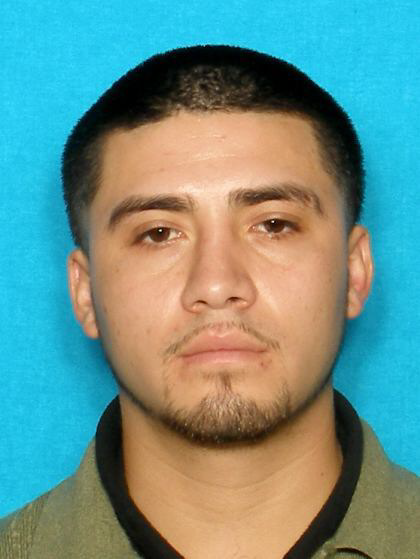 Johnny Angel Lara06/01/1988